INDICAÇÃO Nº 1993/2017Ementa: Refazer a pintura de sinalização do solo da rua Dr. Antônio de Castro PradoSenhor Presidente: 			O vereador FRANKLIN, solicita que seja encaminhado ao Excelentíssimo Senhor Prefeito Municipal a seguinte indicação:Refazer a pintura de sinalização de solo referente a área de carga e descarga da rua Dr. Antônio de Castro Prado no bairro Vila Clayton.Justificativa:			Moradores dessa região procuraram este vereador para solicitar providências.(fotos em anexo)Valinhos, 10 de agosto de 2017.Franklin Duarte de LimaVereador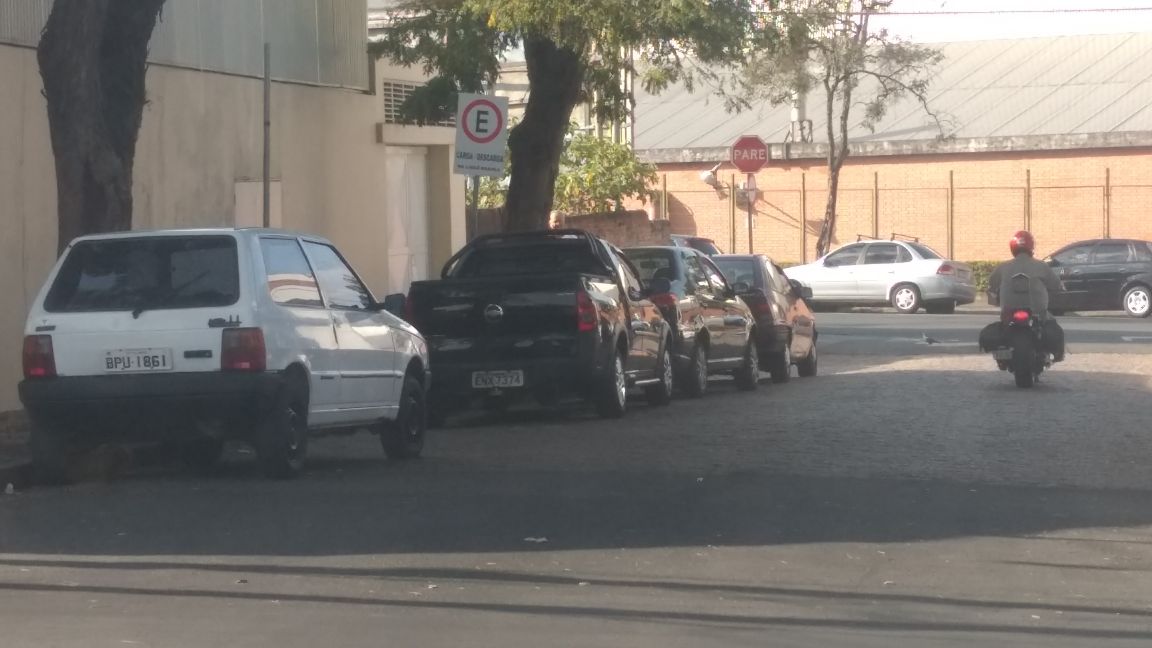 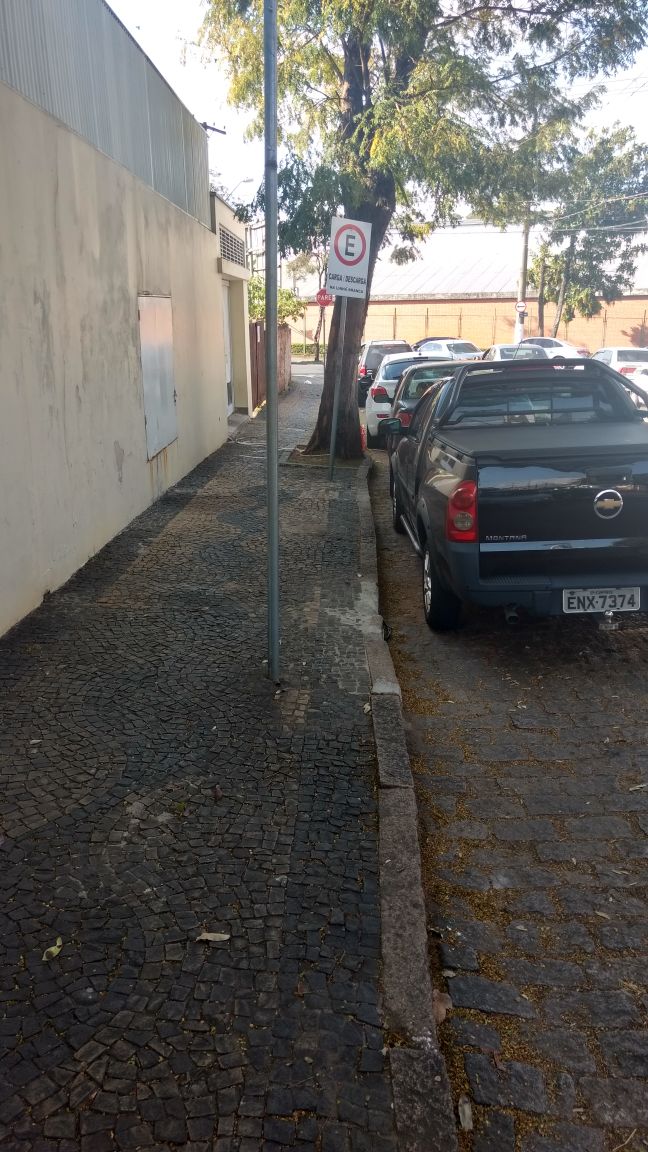 